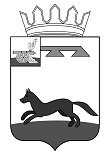   АДМИНИСТРАЦИЯ МУНИЦИПАЛЬНОГО   ОБРАЗОВАНИЯ«ХИСЛАВИЧСКИЙ   РАЙОН» СМОЛЕНСКОЙ  ОБЛАСТИР А С П Р О Р Я Ж Е Н И Еот 03 декабря 2019 года № 839-рОб организации выезда детей на Смоленскую областную новогоднюю ёлкуНа основании письма Департамента Смоленской области по социальному развитию от 19.11.2019 № 06212  и в рамках реализации муниципальной программы «Социальная поддержка замещающих семей и семей с детьми, находящихся в социально опасном положении, лиц из числа детей-сирот и детей, оставшихся без попечения родителей, проживающих на территории муниципального  образования «Хиславичский район» Смоленской области»: Отделу образования и молодёжной политики Администрации муниципального образования «Хиславичский район» Смоленской области организовать:- 23.12.2019 года выезд группы детей из многодетных и малообеспеченных семей, детей, находящихся под опекой (попечительством), одаренных детей, на Смоленскую областную новогоднюю ёлку, которая состоится в областном бюджетном учреждении культуры «Смоленский драматический театр имени А.С. Грибоедова» (г. Смоленск, ул. Ленина, д.4).Руководителю МБОУ «Хиславичская СШ» Адашан Е.И. предоставить транспортное средство VST 411 государственный регистрационный номер А 986 НТ 67 RUS для доставки делегации на указанное мероприятие.Руководителю МБОУ «Растегаевская ОШ» Осипенковой Л.А. обеспечить доставку обучающихся МБОУ «Хиславичская СШ» с 15:50 в населенные пункты д. Малинник, д. Корзово, п. Фролово, д. Шишки, д. Суборовка, д. Владимировка, д. Воробьевка.Контроль за исполнением распоряжения возложить на заместителя Главы муниципального образования «Хиславичский район» Смоленской области по социальным вопросам – начальника Отдела образования и молодежной политики О.А. Максименкову.Глава муниципального образования «Хиславичский район»                                                                                            Смоленской области                                                                                   А.В. Загребаев   Визирование правового актаОтп.: 1 экз. – в делоИсп.: Е.Н. ПавлюченковаТел.: 2-23-21«_____» ____________2019 г.Отп.: 1 экз. – в делоИсп.: Е.Н. ПавлюченковаТел.: 2-23-21«_____» ____________2019 г.Визы:О.А. Максименкова_____________________________________________ «____» ________________ 2019 г.  «____» ________________ 2019 г. Визы:А.В. Глущенко_____________________________________________«____» ________________ 2019 г.«____» ________________ 2019 г.Визы:Т.В. Ущеко_____________________________________________«____» ________________ 2019 г.«____» ________________ 2019 г.